APPLYING FOR A JOBTalking about your qualities in a job interview, or a resume.I am 	overly (= excessivement)… utterly (= complètement)…definitely (= assurément) …undoubtedly (= indubitablement) …Your mission: Find the corresponding English words in the WORD CLOUDS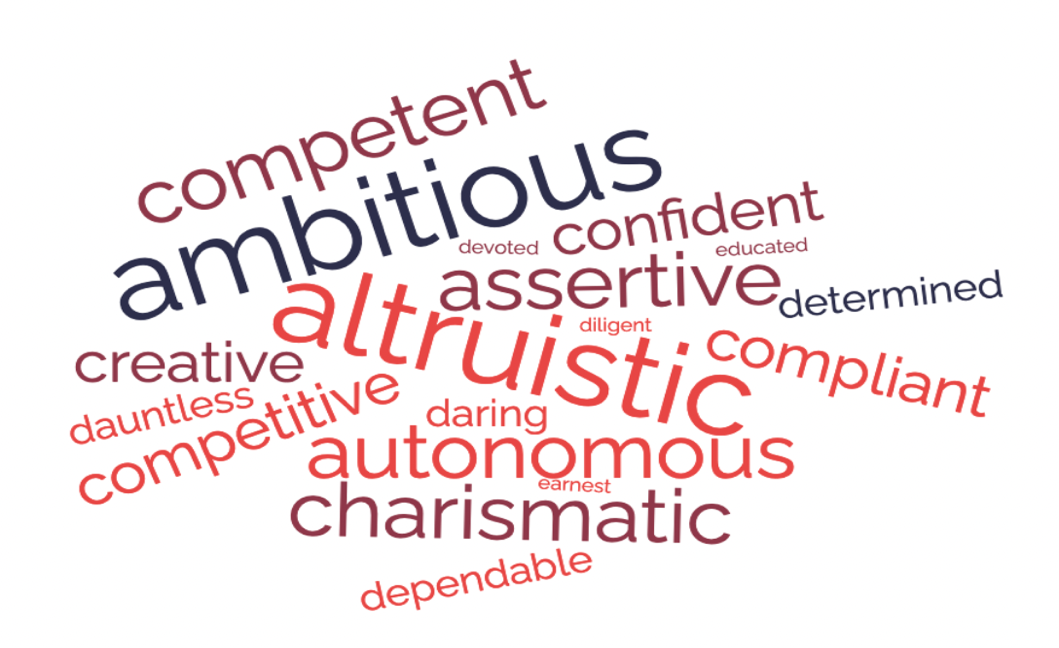 WORD CLOUD 1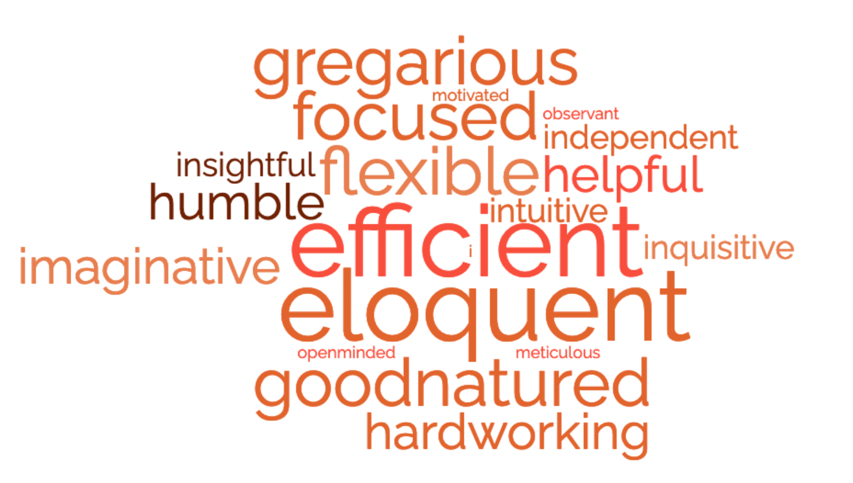 WORD CLOUD 2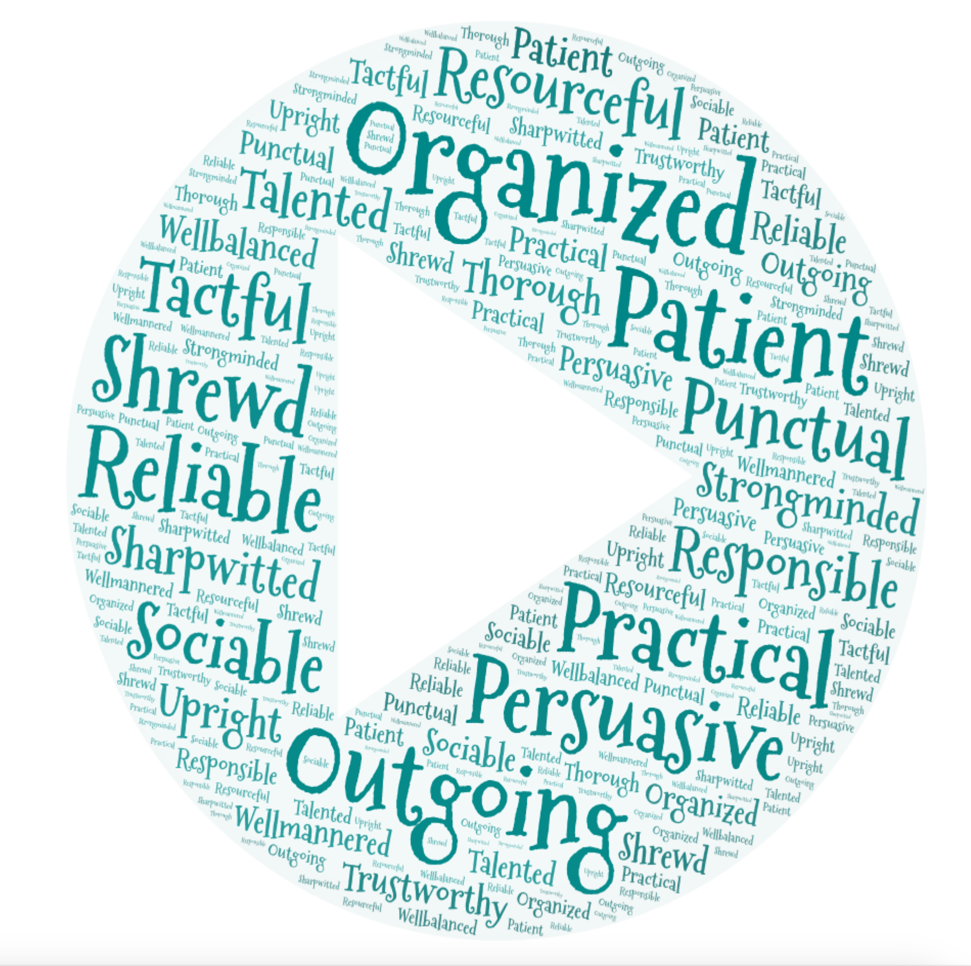 WORD CLOUD 3Organisésociable, extravertipatientconvainquant, persuasifdoué de ses mainsponctuelfiableingénieuxresponsablevif d’espritmalin, rusésociablequi a du caractère, qui a de la suite dans les idéesdiplomatedouérigoureux, méticuleuxdigne de confiancedroit, honnêteéquilibrébien élevéNow, let’s talk about your shortcomings, your flawsGuess the appropriate translationsWRITENow, make a paragraph to introduce yourself in a job interview.altruisteambitieuxqui a de l’assuranceautonomecharismatiquecompétentqui a l’esprit de compétitionconciliantconfiantcréatifaudacieuxintrépidesur lequel on peut compterdéterminéfidèle, loyalsérieux, honnêteappliqué, assiduinstruitefficacequi a beaucoup d’imaginationéloquentautonomesouple, flexiblecurieuxconcentrépertinentaimableintuitifsociablepointilleux, minutieuxtravailleurmotivéserviableobservateurhumbleouvert d’espritaggressive messybig headed narrow-minded conceitedneuroticcowardlypessimistic defeatist quarrelsomedishonest self-centred/centereddisorganised short tempereddisparagingsneaky down-to-earth stubborneasily bored touchyeasily put offundecided  fearful unfit for teamwork forgetful uninspired gullibleunpredictableimpatient unreliable inadequate unsociable inefficient weak-willed inflexible whimsicallethargic 